OŚWIADCZENIEo wyborze wykonawcyw związku ze złożonym wnioskiem o dofinansowanie zadania pn. ………………........................, realizowanego w ramach Programu „Szatnia na Medal”, Gmina / Miasto / Powiat*……………………… oświadcza, że:*- niepotrzebne skreślićZałącznik nr 5 do wnioskuZałącznik nr 5 do wnioskuZałącznik nr 5 do wniosku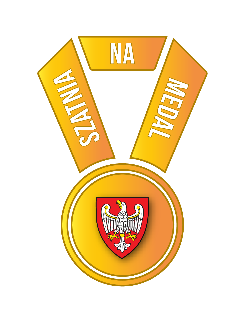 adresowa pieczątka wnioskodawcy……………….……, dnia ………..………….……Miejscowość                                     dataDS-I.512.         .2020sygnatura sprawy UMWWdokonał/a/o wyboru wykonawcy, którym będzie …………….……………………………….. 
(proszę wskazać nazwę). Wykonawca zrealizuje zadanie za kwotę ………………………………... zł. dokonał/a/o wyboru wykonawcy, którym będzie …………….……………………………….. 
(proszę wskazać nazwę). Wykonawca zrealizuje zadanie za kwotę ………………………………... zł. dokonał/a/o wyboru wykonawcy, którym będzie …………….……………………………….. 
(proszę wskazać nazwę). Wykonawca zrealizuje zadanie za kwotę ………………………………... zł. dokona wyboru wykonawcy w terminie do dnia …………………………… 2020 roku (proszę wskazać datę). Jednocześnie oświadczam, że nie dostarczenie informacji o wyborze wykonawcy we wskazanym terminie będzie oznaczać rezygnację z ubiegania się 
o dofinansowanie w ramach zadania.dokona wyboru wykonawcy w terminie do dnia …………………………… 2020 roku (proszę wskazać datę). Jednocześnie oświadczam, że nie dostarczenie informacji o wyborze wykonawcy we wskazanym terminie będzie oznaczać rezygnację z ubiegania się 
o dofinansowanie w ramach zadania.dokona wyboru wykonawcy w terminie do dnia …………………………… 2020 roku (proszę wskazać datę). Jednocześnie oświadczam, że nie dostarczenie informacji o wyborze wykonawcy we wskazanym terminie będzie oznaczać rezygnację z ubiegania się 
o dofinansowanie w ramach zadania.dokona wyboru wykonawcy w terminie do dnia …………………………… 2020 roku (proszę wskazać datę). Jednocześnie oświadczam, że nie dostarczenie informacji o wyborze wykonawcy we wskazanym terminie będzie oznaczać rezygnację z ubiegania się 
o dofinansowanie w ramach zadania.dokona wyboru wykonawcy w terminie do dnia …………………………… 2020 roku (proszę wskazać datę). Jednocześnie oświadczam, że nie dostarczenie informacji o wyborze wykonawcy we wskazanym terminie będzie oznaczać rezygnację z ubiegania się 
o dofinansowanie w ramach zadania.……………………………………………..……………………………………………..Skarbnik Podpisy i imienne pieczątki wnioskodawców